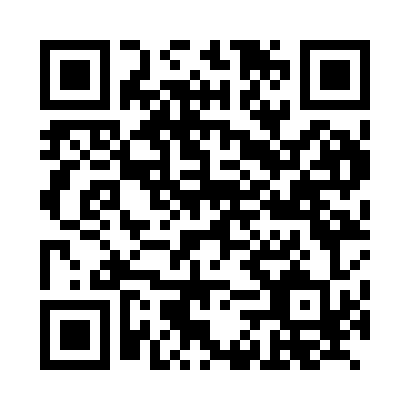 Prayer times for Kembs, GermanyWed 1 May 2024 - Fri 31 May 2024High Latitude Method: Angle Based RulePrayer Calculation Method: Muslim World LeagueAsar Calculation Method: ShafiPrayer times provided by https://www.salahtimes.comDateDayFajrSunriseDhuhrAsrMaghribIsha1Wed2:595:381:135:198:5011:202Thu2:595:361:135:208:5211:203Fri2:585:341:135:218:5411:214Sat2:575:321:135:218:5611:225Sun2:565:301:135:228:5711:236Mon2:555:281:135:238:5911:237Tue2:545:261:135:249:0111:248Wed2:535:241:135:249:0311:259Thu2:535:221:135:259:0511:2610Fri2:525:201:135:269:0611:2611Sat2:515:181:135:279:0811:2712Sun2:505:161:135:279:1011:2813Mon2:505:151:135:289:1211:2914Tue2:495:131:135:299:1311:2915Wed2:485:111:135:299:1511:3016Thu2:485:091:135:309:1711:3117Fri2:475:081:135:319:1911:3118Sat2:465:061:135:319:2011:3219Sun2:465:051:135:329:2211:3320Mon2:455:031:135:339:2311:3421Tue2:455:021:135:339:2511:3422Wed2:445:001:135:349:2711:3523Thu2:444:591:135:359:2811:3624Fri2:434:581:135:359:3011:3725Sat2:434:561:135:369:3111:3726Sun2:424:551:135:369:3311:3827Mon2:424:541:145:379:3411:3928Tue2:414:531:145:389:3511:3929Wed2:414:521:145:389:3711:4030Thu2:414:511:145:399:3811:4131Fri2:404:501:145:399:3911:41